New Course Proposal Form[v]	Undergraduate Curriculum Council  [ ]	Graduate CouncilSigned paper copies of proposals submitted for consideration are no longer required. Please type approver name and enter date of approval.  Email completed proposals to curriculum@astate.edu for inclusion in curriculum committee agenda. Contact Person (Name, Email Address, Phone Number)2. Proposed Starting Term and Bulletin Year3. Proposed Course Prefix and Number 4. Course Title Short Title: Stats for the Health Professions5. Brief course description (40 words or fewer) as it should appear in the bulletin.6. Prerequisites and major restrictions.  (Indicate all prerequisites. If this course is restricted to a specific major, which major? If a student does not have the prerequisites or does not have the appropriate major, the student will not be allowed to register). Are there any prerequisites?   If yes, which ones?  Why or why not?  Is this course restricted to a specific major?  If yes, which major?7. Course frequency (e.g. Fall, Spring, Summer)8. Will this course be lecture only, lab only, lecture and lab, activity, dissertation, experiential learning, independent study, internship, performance, practicum, recitation, seminar, special problems, special topics, studio, student exchange, occupational learning credit, or course for fee purpose only (e.g. an exam)?  Please choose one.9. What is the grade type (i.e. standard letter, credit/no credit, pass/fail, no grade, developmental, or other [please elaborate])10.  	Is this course dual listed (undergraduate/graduate)? 	No11.  	Is this course cross listed?  	No 11.1 – If yes, please list the prefix and course number of cross listed course.None11.2 –  	Are these courses offered for equivalent credit? No12.  	Is this course in support of a new program?  13.  	Does this course replace a course being deleted?	No 14.  	Will this course be equivalent to a deleted course?   	No15.  	Has it been confirmed that this course number is available for use? 	Yes16.  	Does this course affect another program?  If yes, provide confirmation of acceptance/approval of changes from the Dean, Department Head, and/or Program Director whose area this affects.Course Details17. Outline (The course outline should be topical by weeks and should be sufficient in detail to allow for judgment of the content of the course.)18. Special features (e.g. labs, exhibits, site visitations, etc.)19. Department staffing and classroom/lab resources 	a.	Will this course require additional staffing?Will this require additional faculty, supplies, etc.?20.  	Does this course require course fees?  		NoCourse Justification21. Justification for course being included in program. Must include:	a. 	Academic rationale and goals for the course (skills or level of knowledge students can be expected to attain)b. 	How does the course fit with the mission established by the department for the curriculum?  If course is mandated by an accrediting or certifying agency, include the directive.Student population served. Rationale for the level of the course (lower, upper, or graduate). AssessmentRelationship with Current Program-Level Assessment Process22.  What is/are the intended program-level learning outcome/s for students enrolled in this course?  Where will this course fit into an already existing program assessment process? 23. Considering the indicated program-level learning outcome/s (from question #23), please fill out the following table to show how and where this course fits into the program’s continuous improvement assessment process. As per verbal and written instructions from the ASU Assessment Office this question is being skipped. Course-Level Outcomes24. What are the course-level outcomes for students enrolled in this course and the associated assessment measures? Bulletin ChangesStatistics (STAT) STAT 3033. Statistics for the Health Professions. Introduction to data manipulation, analysis, and interpretation for health care professionals. Topics include Evidenced Based Practice, variables, scales of measurement, descriptive statistics, regression, statistical and clinical significance, confidence intervals, hypothesis testing, and inferential statistics including ANOVA. STAT 3233. Applied Statistics I For students in a variety of disciplines including the sciences, allied health fields, and education. Descriptive statistics for quantitative and qualitative data, normal distributions, correlation, linear regression, sample surveys, randomized comparative experiments, sampling distributions, estimation and hypothesis testing for means and proportions. Prerequisite, MATH 1023 or equivalent. Fall, Spring, Summer. STAT 4453. Probability and Statistics I Set theory, random variables, probability laws and distributions, independence, conditioning, moment generating functions and the Central Limit Theorem. Prerequisite, MATH 3254. Fall. STAT 4463. Probability and Statistics II Point and interval estimation, hypothesis testing, ANOVA, correlation, regression, and nonparametric methods. Prerequisite, STAT 4453. Spring. STAT 4473. Applied Statistics II A second course in applied statistics covering topics in statistical inference for comparing population means and proportions, power, and sample size analyses, analysis of variance, ANOVA, and multiple comparisons procedures, nonparametric statistical procedures, chi square analyses, and inference for regression. Prerequisite, STAT 3233 or equivalent. Spring.For Academic Affairs and Research Use OnlyFor Academic Affairs and Research Use OnlyCIP Code:  Degree Code:[v]  New Course  or  [ ]Experimental Course (1-time offering)                   (Check one box)Department Curriculum Committee ChairCOPE Chair (if applicable)Department ChairHead of Unit (If applicable)                         College Curriculum Committee ChairUndergraduate Curriculum Council ChairCollege DeanGraduate Curriculum Committee ChairGeneral Education Committee Chair (If applicable)                         Vice Chancellor for Academic AffairsOutcome 1Which learning activities are responsible for this outcome?Assessment Measure Outcome  2Which learning activities are responsible for this outcome?Assessment Measure Outcome 3Which learning activities are responsible for this outcome?Assessment Measure Outcome 4Which learning activities are responsible for this outcome?Assessment Measure Instructions Please visit http://www.astate.edu/a/registrar/students/bulletins/index.dot and select the most recent version of the bulletin. Copy and paste all bulletin pages this proposal affects below. Follow the following guidelines for indicating necessary changes. *Please note: Courses are often listed in multiple sections of the bulletin. To ensure that all affected sections have been located, please search the bulletin (ctrl+F) for the appropriate courses before submission of this form. - Deleted courses/credit hours should be marked with a red strike-through (red strikethrough)- New credit hours and text changes should be listed in blue using enlarged font (blue using enlarged font). - Any new courses should be listed in blue bold italics using enlarged font (blue bold italics using enlarged font)You can easily apply any of these changes by selecting the example text in the instructions above, double-clicking the ‘format painter’ icon   , and selecting the text you would like to apply the change to. 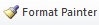 Please visit https://youtu.be/yjdL2n4lZm4 for more detailed instructions.